Beránková formaForm is made of clay. Clay is foremed in lamb. Form can burn it to a ceramic kiln. Of wich foremed ceramic mold. Form is fifty eight  years old. Used for baking easter lamb. Forms are produced efore the easter. It consists of two parts. Form is very heavy. Forms manufacrures ,,hrnčíř“. Are strikingly ears and nose. Of hell my great grandmother. Have ears to hold. Form is brown and black colors.  Black color is caused by cooking in the ,,kachlových kamnech“.  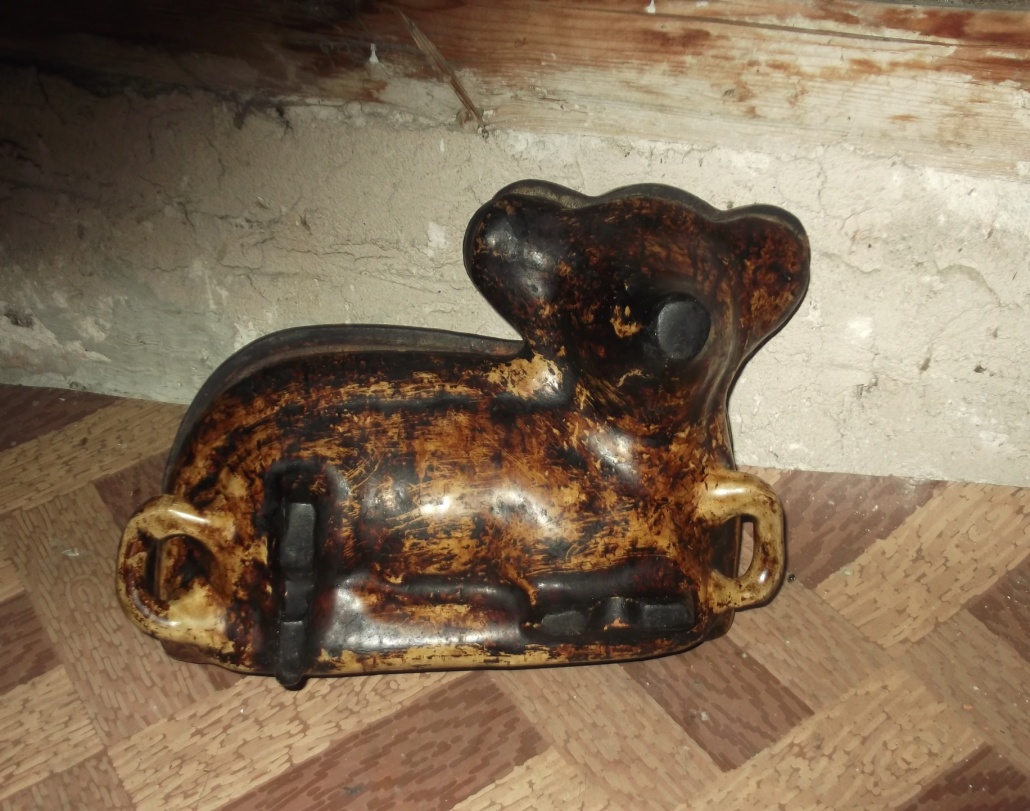 